              Employment Application		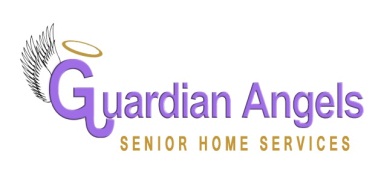 Applicant InformationApplicant InformationApplicant InformationApplicant InformationApplicant InformationApplicant InformationApplicant InformationApplicant InformationApplicant InformationApplicant InformationApplicant InformationApplicant InformationApplicant InformationApplicant InformationApplicant InformationApplicant InformationApplicant InformationApplicant InformationApplicant InformationApplicant InformationApplicant InformationApplicant InformationApplicant InformationApplicant InformationApplicant InformationApplicant InformationApplicant InformationApplicant InformationLast NameLast NameLast NameFirstM.I.M.I.DateDateStreet AddressStreet AddressStreet AddressStreet AddressApartment/Unit #Apartment/Unit #Apartment/Unit #Apartment/Unit #CityStateZIPPhoneE-mail AddressE-mail AddressE-mail AddressDate AvailableDate AvailableDate AvailableDate AvailableSocial Security No.Social Security No.Social Security No.Desired SalaryDesired SalaryDesired SalaryPosition Applied forPosition Applied forPosition Applied forPosition Applied forPosition Applied forPosition Applied forBirthdateBirthdateBirthdateBirthdateBirthdateBirthdateBirthdateBirthdateBirthdateBirthdateBirthdateAre you a citizen of the United States?Are you a citizen of the United States?Are you a citizen of the United States?Are you a citizen of the United States?Are you a citizen of the United States?Are you a citizen of the United States?Are you a citizen of the United States?Are you a citizen of the United States?Are you a citizen of the United States?YES  YES  NO  NO  If no, are you authorized to work in the U.S.?If no, are you authorized to work in the U.S.?If no, are you authorized to work in the U.S.?If no, are you authorized to work in the U.S.?If no, are you authorized to work in the U.S.?If no, are you authorized to work in the U.S.?If no, are you authorized to work in the U.S.?If no, are you authorized to work in the U.S.?If no, are you authorized to work in the U.S.?If no, are you authorized to work in the U.S.?If no, are you authorized to work in the U.S.?If no, are you authorized to work in the U.S.?YES  YES  NO  Have you ever worked for this company?Have you ever worked for this company?Have you ever worked for this company?Have you ever worked for this company?Have you ever worked for this company?Have you ever worked for this company?Have you ever worked for this company?Have you ever worked for this company?Have you ever worked for this company?YES  YES  NO  NO  If so, when?If so, when?If so, when?If so, when?If so, when?Have you ever been convicted of a felony?Have you ever been convicted of a felony?Have you ever been convicted of a felony?Have you ever been convicted of a felony?Have you ever been convicted of a felony?Have you ever been convicted of a felony?Have you ever been convicted of a felony?Have you ever been convicted of a felony?Have you ever been convicted of a felony?YES  YES  NO  NO  If yes, explainIf yes, explainIf yes, explainIf yes, explainIf yes, explainEmergency Contact Name & Phone:Emergency Contact Name & Phone:Emergency Contact Name & Phone:Emergency Contact Name & Phone:Emergency Contact Name & Phone:Emergency Contact Name & Phone:Emergency Contact Name & Phone:Emergency Contact Name & Phone:Emergency Contact Name & Phone:Emergency Contact Name & Phone:Emergency Contact Name & Phone:Emergency Contact Name & Phone:Emergency Contact Name & Phone:Emergency Contact Name & Phone:Emergency Contact Name & Phone:Emergency Contact Name & Phone:Emergency Contact Name & Phone:Emergency Contact Name & Phone:Emergency Contact Name & Phone:Emergency Contact Name & Phone:Emergency Contact Name & Phone:Emergency Contact Name & Phone:Emergency Contact Name & Phone:Emergency Contact Name & Phone:Emergency Contact Name & Phone:Emergency Contact Name & Phone:Emergency Contact Name & Phone:Emergency Contact Name & Phone:EducationEducationEducationEducationEducationEducationEducationEducationEducationEducationEducationEducationEducationEducationEducationEducationEducationEducationEducationEducationEducationEducationEducationEducationEducationEducationEducationEducationHigh SchoolHigh SchoolHigh SchoolAddressAddressFromFromToToDid you graduate?Did you graduate?Did you graduate?YES  YES  NO  NO  NO  DegreeDegreeDegreeDegreeCollegeCollegeAddressAddressFromFromToToDid you graduate?Did you graduate?Did you graduate?YES  YES  NO  NO  NO  DegreeDegreeDegreeDegreeOtherOtherAddressAddressFromFromToToDid you graduate?Did you graduate?Did you graduate?YES  YES  NO  NO  NO  DegreeDegreeDegreeDegreeReferencesReferencesReferencesReferencesReferencesReferencesReferencesReferencesReferencesReferencesReferencesReferencesReferencesReferencesReferencesReferencesReferencesReferencesReferencesReferencesReferencesReferencesReferencesReferencesReferencesReferencesReferencesReferencesPlease list three professional references.Please list three professional references.Please list three professional references.Please list three professional references.Please list three professional references.Please list three professional references.Please list three professional references.Please list three professional references.Please list three professional references.Please list three professional references.Please list three professional references.Please list three professional references.Please list three professional references.Please list three professional references.Please list three professional references.Please list three professional references.Please list three professional references.Please list three professional references.Please list three professional references.Please list three professional references.Please list three professional references.Please list three professional references.Please list three professional references.Please list three professional references.Please list three professional references.Please list three professional references.Please list three professional references.Please list three professional references.Full NameFull NameFull NameRelationshipRelationshipRelationshipRelationshipRelationshipRelationshipCompanyCompanyCompanyPhonePhonePhonePhonePhone(           )(           )(           )(           )(           )(           )(           )(           )(           )AddressAddressAddressFull NameFull NameFull NameRelationshipRelationshipRelationshipRelationshipRelationshipRelationshipCompanyCompanyCompanyPhonePhonePhonePhonePhone(           )(           )(           )(           )(           )(           )(           )(           )(           )AddressAddressAddressFull NameFull NameFull NameRelationshipRelationshipRelationshipRelationshipRelationshipRelationshipCompanyCompanyCompanyPhonePhonePhonePhonePhone(           )(           )(           )(           )(           )(           )(           )(           )(           )AddressAddressAddressPrevious EmploymentPrevious EmploymentPrevious EmploymentPrevious EmploymentPrevious EmploymentPrevious EmploymentPrevious EmploymentPrevious EmploymentPrevious EmploymentPrevious EmploymentPrevious EmploymentPrevious EmploymentPrevious EmploymentPrevious EmploymentPrevious EmploymentPrevious EmploymentPrevious EmploymentPrevious EmploymentPrevious EmploymentCompanyCompanyCompanyPhone(           )(           )(           )(           )(           )(           )AddressAddressSupervisorSupervisorJob TitleJob TitleStarting SalaryStarting Salary$$$Ending SalaryEnding SalaryEnding Salary$ResponsibilitiesResponsibilitiesResponsibilitiesResponsibilitiesResponsibilitiesFromToToReason for LeavingReason for LeavingMay we contact your previous supervisor for a reference?May we contact your previous supervisor for a reference?May we contact your previous supervisor for a reference?May we contact your previous supervisor for a reference?May we contact your previous supervisor for a reference?May we contact your previous supervisor for a reference?May we contact your previous supervisor for a reference?May we contact your previous supervisor for a reference?May we contact your previous supervisor for a reference?May we contact your previous supervisor for a reference?May we contact your previous supervisor for a reference?YES  NO  CompanyCompanyCompanyPhone(         )(         )(         )(         )(         )(         )AddressAddressSupervisorSupervisorJob TitleJob TitleStarting SalaryStarting Salary$$$Ending SalaryEnding SalaryEnding Salary$ResponsibilitiesResponsibilitiesResponsibilitiesResponsibilitiesResponsibilitiesFromToToReason for LeavingReason for LeavingMay we contact your previous supervisor for a reference?May we contact your previous supervisor for a reference?May we contact your previous supervisor for a reference?May we contact your previous supervisor for a reference?May we contact your previous supervisor for a reference?May we contact your previous supervisor for a reference?May we contact your previous supervisor for a reference?May we contact your previous supervisor for a reference?May we contact your previous supervisor for a reference?May we contact your previous supervisor for a reference?May we contact your previous supervisor for a reference?YES  NO  CompanyCompanyPhone(         )(         )(         )(         )(         )(         )AddressAddressSupervisorSupervisorJob TitleJob TitleStarting SalaryStarting Salary$$$Ending SalaryEnding SalaryEnding Salary$ResponsibilitiesResponsibilitiesResponsibilitiesResponsibilitiesResponsibilitiesFromToToReason for LeavingReason for LeavingMay we contact your previous supervisor for a reference?May we contact your previous supervisor for a reference?May we contact your previous supervisor for a reference?May we contact your previous supervisor for a reference?May we contact your previous supervisor for a reference?May we contact your previous supervisor for a reference?May we contact your previous supervisor for a reference?May we contact your previous supervisor for a reference?May we contact your previous supervisor for a reference?May we contact your previous supervisor for a reference?May we contact your previous supervisor for a reference?YES  NO  SkillsSkillsSkillsSkillsSkillsSkillsSkillsSkillsSkillsSkillsSkillsSkillsSkillsSkillsSkillsSkillsSkillsSkillsSkillsClerical/Office skillsClerical/Office skillsClerical/Office skillsClerical/Office skillsClerical/Office skillsClerical/Office skillsNursing certificate or degreeNursing certificate or degreeNursing certificate or degreeNursing certificate or degreeNursing certificate or degreeNursing certificate or degreeDescribe skills helpful in considering your applicationDescribe skills helpful in considering your applicationDescribe skills helpful in considering your applicationDescribe skills helpful in considering your applicationDescribe skills helpful in considering your applicationDescribe skills helpful in considering your applicationDescribe skills helpful in considering your applicationDescribe skills helpful in considering your applicationDisclaimer and SignatureDisclaimer and SignatureDisclaimer and SignatureDisclaimer and SignatureDisclaimer and SignatureDisclaimer and SignatureDisclaimer and SignatureDisclaimer and SignatureDisclaimer and SignatureDisclaimer and SignatureDisclaimer and SignatureDisclaimer and SignatureDisclaimer and SignatureDisclaimer and SignatureDisclaimer and SignatureDisclaimer and SignatureDisclaimer and SignatureDisclaimer and SignatureDisclaimer and SignatureI certify that my answers are true and complete to the best of my knowledge. If this application leads to employment, I understand that false or misleading information in my application or interview 
may result in my release.I authorize the company to inquire into my educational, professional and past employment history references as needed to research my qualifications for this position. If employed, I agree to conform to the rules, regulations and policies of the company. I understand that I will be an employee “at will” and either the company or I may terminate my employment relationship at any time for any reason not in violation of law.I certify that my answers are true and complete to the best of my knowledge. If this application leads to employment, I understand that false or misleading information in my application or interview 
may result in my release.I authorize the company to inquire into my educational, professional and past employment history references as needed to research my qualifications for this position. If employed, I agree to conform to the rules, regulations and policies of the company. I understand that I will be an employee “at will” and either the company or I may terminate my employment relationship at any time for any reason not in violation of law.I certify that my answers are true and complete to the best of my knowledge. If this application leads to employment, I understand that false or misleading information in my application or interview 
may result in my release.I authorize the company to inquire into my educational, professional and past employment history references as needed to research my qualifications for this position. If employed, I agree to conform to the rules, regulations and policies of the company. I understand that I will be an employee “at will” and either the company or I may terminate my employment relationship at any time for any reason not in violation of law.I certify that my answers are true and complete to the best of my knowledge. If this application leads to employment, I understand that false or misleading information in my application or interview 
may result in my release.I authorize the company to inquire into my educational, professional and past employment history references as needed to research my qualifications for this position. If employed, I agree to conform to the rules, regulations and policies of the company. I understand that I will be an employee “at will” and either the company or I may terminate my employment relationship at any time for any reason not in violation of law.I certify that my answers are true and complete to the best of my knowledge. If this application leads to employment, I understand that false or misleading information in my application or interview 
may result in my release.I authorize the company to inquire into my educational, professional and past employment history references as needed to research my qualifications for this position. If employed, I agree to conform to the rules, regulations and policies of the company. I understand that I will be an employee “at will” and either the company or I may terminate my employment relationship at any time for any reason not in violation of law.I certify that my answers are true and complete to the best of my knowledge. If this application leads to employment, I understand that false or misleading information in my application or interview 
may result in my release.I authorize the company to inquire into my educational, professional and past employment history references as needed to research my qualifications for this position. If employed, I agree to conform to the rules, regulations and policies of the company. I understand that I will be an employee “at will” and either the company or I may terminate my employment relationship at any time for any reason not in violation of law.I certify that my answers are true and complete to the best of my knowledge. If this application leads to employment, I understand that false or misleading information in my application or interview 
may result in my release.I authorize the company to inquire into my educational, professional and past employment history references as needed to research my qualifications for this position. If employed, I agree to conform to the rules, regulations and policies of the company. I understand that I will be an employee “at will” and either the company or I may terminate my employment relationship at any time for any reason not in violation of law.I certify that my answers are true and complete to the best of my knowledge. If this application leads to employment, I understand that false or misleading information in my application or interview 
may result in my release.I authorize the company to inquire into my educational, professional and past employment history references as needed to research my qualifications for this position. If employed, I agree to conform to the rules, regulations and policies of the company. I understand that I will be an employee “at will” and either the company or I may terminate my employment relationship at any time for any reason not in violation of law.I certify that my answers are true and complete to the best of my knowledge. If this application leads to employment, I understand that false or misleading information in my application or interview 
may result in my release.I authorize the company to inquire into my educational, professional and past employment history references as needed to research my qualifications for this position. If employed, I agree to conform to the rules, regulations and policies of the company. I understand that I will be an employee “at will” and either the company or I may terminate my employment relationship at any time for any reason not in violation of law.I certify that my answers are true and complete to the best of my knowledge. If this application leads to employment, I understand that false or misleading information in my application or interview 
may result in my release.I authorize the company to inquire into my educational, professional and past employment history references as needed to research my qualifications for this position. If employed, I agree to conform to the rules, regulations and policies of the company. I understand that I will be an employee “at will” and either the company or I may terminate my employment relationship at any time for any reason not in violation of law.I certify that my answers are true and complete to the best of my knowledge. If this application leads to employment, I understand that false or misleading information in my application or interview 
may result in my release.I authorize the company to inquire into my educational, professional and past employment history references as needed to research my qualifications for this position. If employed, I agree to conform to the rules, regulations and policies of the company. I understand that I will be an employee “at will” and either the company or I may terminate my employment relationship at any time for any reason not in violation of law.I certify that my answers are true and complete to the best of my knowledge. If this application leads to employment, I understand that false or misleading information in my application or interview 
may result in my release.I authorize the company to inquire into my educational, professional and past employment history references as needed to research my qualifications for this position. If employed, I agree to conform to the rules, regulations and policies of the company. I understand that I will be an employee “at will” and either the company or I may terminate my employment relationship at any time for any reason not in violation of law.I certify that my answers are true and complete to the best of my knowledge. If this application leads to employment, I understand that false or misleading information in my application or interview 
may result in my release.I authorize the company to inquire into my educational, professional and past employment history references as needed to research my qualifications for this position. If employed, I agree to conform to the rules, regulations and policies of the company. I understand that I will be an employee “at will” and either the company or I may terminate my employment relationship at any time for any reason not in violation of law.I certify that my answers are true and complete to the best of my knowledge. If this application leads to employment, I understand that false or misleading information in my application or interview 
may result in my release.I authorize the company to inquire into my educational, professional and past employment history references as needed to research my qualifications for this position. If employed, I agree to conform to the rules, regulations and policies of the company. I understand that I will be an employee “at will” and either the company or I may terminate my employment relationship at any time for any reason not in violation of law.I certify that my answers are true and complete to the best of my knowledge. If this application leads to employment, I understand that false or misleading information in my application or interview 
may result in my release.I authorize the company to inquire into my educational, professional and past employment history references as needed to research my qualifications for this position. If employed, I agree to conform to the rules, regulations and policies of the company. I understand that I will be an employee “at will” and either the company or I may terminate my employment relationship at any time for any reason not in violation of law.I certify that my answers are true and complete to the best of my knowledge. If this application leads to employment, I understand that false or misleading information in my application or interview 
may result in my release.I authorize the company to inquire into my educational, professional and past employment history references as needed to research my qualifications for this position. If employed, I agree to conform to the rules, regulations and policies of the company. I understand that I will be an employee “at will” and either the company or I may terminate my employment relationship at any time for any reason not in violation of law.I certify that my answers are true and complete to the best of my knowledge. If this application leads to employment, I understand that false or misleading information in my application or interview 
may result in my release.I authorize the company to inquire into my educational, professional and past employment history references as needed to research my qualifications for this position. If employed, I agree to conform to the rules, regulations and policies of the company. I understand that I will be an employee “at will” and either the company or I may terminate my employment relationship at any time for any reason not in violation of law.I certify that my answers are true and complete to the best of my knowledge. If this application leads to employment, I understand that false or misleading information in my application or interview 
may result in my release.I authorize the company to inquire into my educational, professional and past employment history references as needed to research my qualifications for this position. If employed, I agree to conform to the rules, regulations and policies of the company. I understand that I will be an employee “at will” and either the company or I may terminate my employment relationship at any time for any reason not in violation of law.I certify that my answers are true and complete to the best of my knowledge. If this application leads to employment, I understand that false or misleading information in my application or interview 
may result in my release.I authorize the company to inquire into my educational, professional and past employment history references as needed to research my qualifications for this position. If employed, I agree to conform to the rules, regulations and policies of the company. I understand that I will be an employee “at will” and either the company or I may terminate my employment relationship at any time for any reason not in violation of law.SignatureSignatureSignatureSignatureDate